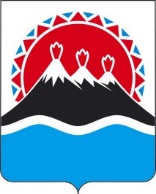 МИНИСТЕРСТВО ИМУЩЕСТВЕННЫХ И ЗЕМЕЛЬНЫХ ОТНОШЕНИЙКАМЧАТСКОГО КРАЯПРИКАЗ[Дата регистрации] № [Номер документа]г. Петропавловск-КамчатскийВ соответствии с частью 1 статьи 15 Федерального закона от 03.07.2016 № 237-ФЗ «О государственной кадастровой оценке», приказом Министерства имущественных и земельных отношений Камчатского края от 23.06.2022
№ П-15 «О проведении государственной кадастровой оценки объектов недвижимости на территории Камчатского края», на основании отчета об итогах государственной кадастровой оценки зданий, помещений, сооружений, объектов незавершенного строительства, машино-мест на территории Камчатского края от 27.09.2023 № 01-2023, составленного Краевым государственным бюджетным учреждением «Камчатская государственная кадастровая оценка»ПРИКАЗЫВАЮ:1. 	Утвердить результаты определения кадастровой стоимости зданий, помещений, сооружений, объектов незавершенного строительства, машино-мест на территории Камчатского края по состоянию на 1 января 2023 года согласно приложению к настоящему приказу.2. 	Сведения о кадастровой стоимости земельных участков, указанные
в настоящем приказе, применяются с 1 января 2024 года.3. Настоящий приказ вступает в силу по истечении одного месяца после дня его официального опубликования.[горизонтальный штамп подписи 1]Об утверждении результатов определения кадастровой стоимости объектов недвижимости на территории Камчатского краяМинистрИ.В. Мищенко